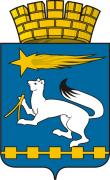 АДМИНИСТРАЦИЯ ГОРОДСКОГО ОКРУГА НИЖНЯЯ САЛДАП О С Т А Н О В Л Е Н И Е13.10.2023                                                                                                                  №  591г. Нижняя СалдаОб отмене особого противопожарного режима на территории городского округа Нижняя СалдаВ соответствии с Федеральным законом от 21 декабря 1994 года                   № 69-ФЗ «О пожарной безопасности», Законом Свердловской области от               15 июля 2005 года № 82-ОЗ «Об обеспечении пожарной безопасности на территории Свердловской области», руководствуясь Уставом городского округа Нижняя Салда, решением комиссии по предупреждению и ликвидации чрезвычайных ситуаций и обеспечению пожарной безопасности городского округа Нижняя Салда от 09.10.2023 № 7, в связи с понижением пожарной опасности, связанной с возникновением лесных и других ландшафтных (природных) пожаров на территории городского округа Нижняя Салда, администрация городского округа Нижняя Салда ПОСТАНОВЛЯЕТ:	1. Отменить особый противопожарный режим на территории городского округа Нижняя Салда с 10 октября 2023 года.2. Признать утратившим силу постановление администрации городского округа Нижняя Салда от 11.04.2023 № 236 «Об установлении особого противопожарного режима на территории городского округа Нижняя Салда» (с изменениями от 14.07.2023 № 408, от 14.08.2023 № 463, от 20.09.2023 № 549).3. Опубликовать настоящее постановление в газете «Городской вестник плюс» и разместить на официальном сайте администрации городского округа Нижняя Салда.4. Контроль за исполнением настоящего постановления возложить на первого заместителя главы администрации городского округа Нижняя Салда Черкасова С.В.Глава городского округа Нижняя Салда                                                                                               А.А. Матвеев